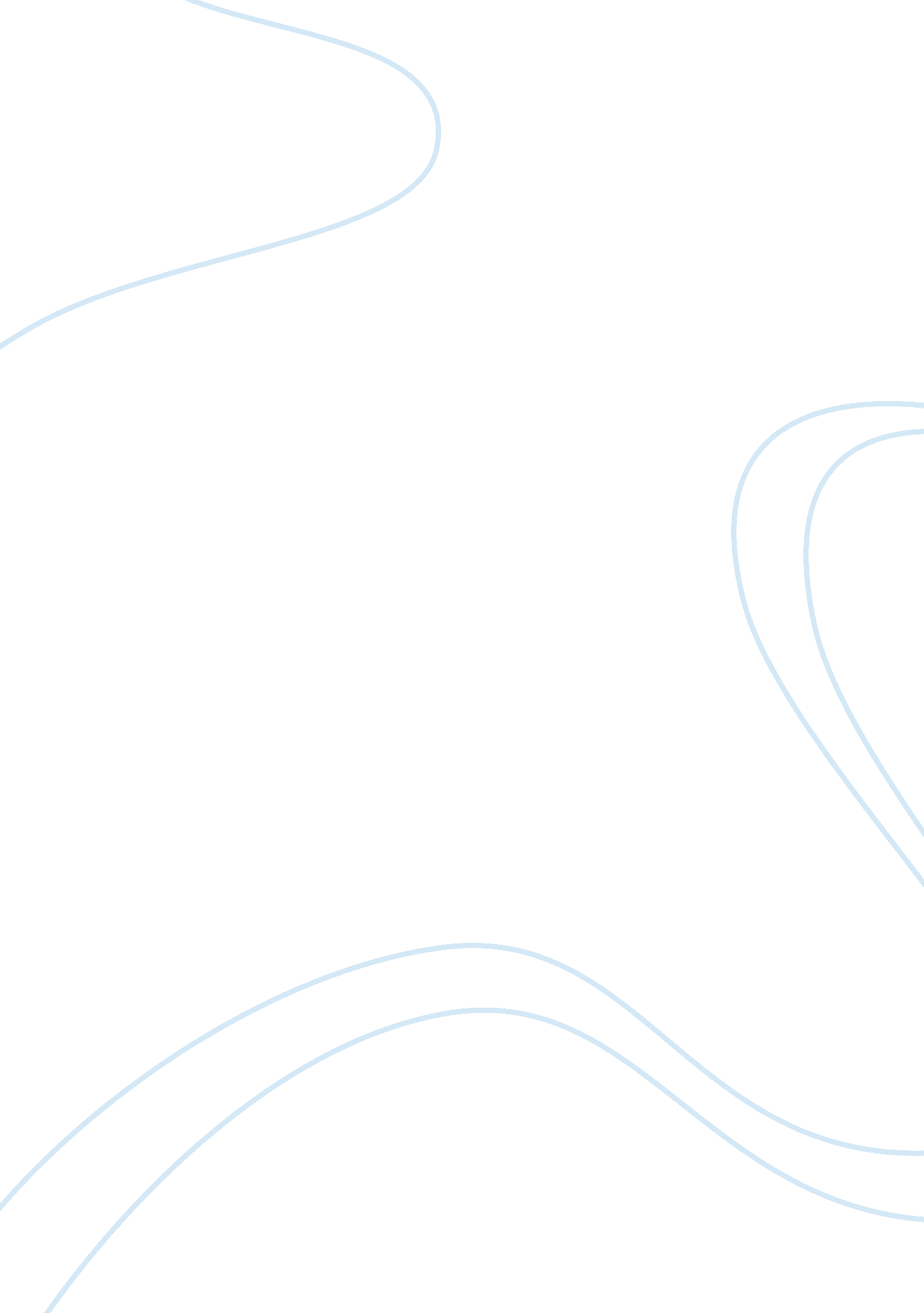 Giving solutions to fix the problem of poor socialization of american children un...History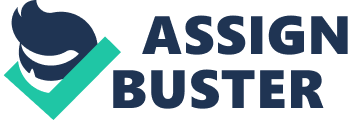 Your full November 29, Solutions to fix the problem of poor socialization of American childrenunder the age six 
Poor socialization of children, especially those who are under the age six, results in poor behavior developmental outcomes later in lives. So, it is necessary to come up with solutions that fix the problem of poor socialization at the societal level than at personal level. Governments should make sure that there are proper day care centers where parents can leave their children while on jobs. This way, toddlers will get the opportunity to mix up with others of their age, to play and socialize. Child care workers and baby sitters should be paid well, so that they help in good socialization of children. Child care workers should be given proper training before they are held eligible for child care or babysitting. Stay-at-home parents, especially the mothers, should be given incentives so that they happily stay with their children at homes without having to worry for finances. Community workers should arrange group play and culture group activities in a neighborhood park once or twice in a week, where mothers may bring their young kids, to make them play with others of their age. Toddlers of low income families should be given proper care and support from the government, so that they may be able to enjoy the similar kind of play activities as toddlers of high income families. Institutions should conduct seminars where parents of toddlers are invited, so as to spread awareness about good socialization of children. All of these solutions help a lot in creating such an environment at a societal level, where toddlers can be enabled to achieve high quality socialization skills, which will help them in their lives later on as well. 